РОССИЙСКАЯ ФЕДЕРАЦИЯВИТЕМЛЯНСКАЯ СЕЛЬСКАЯ АДМИНИСТРАЦИЯ ПОГАРСКОГО РАЙОНА  БРЯНСКОЙ ОБЛАСТИПОСТАНОВЛЕНИЕот 27.12.2018 года  № 70с. ВитемляО мерах по обеспечению исполнениябюджета муниципального образования«Витемлянское сельское поселениеПогарского района Брянской области»В целях реализации решения Витемлянского сельского Совета народных депутатов от 26 декабря 2018 года № 14/2 «О бюджете муниципального образования «Витемлянское сельское поселение Погарского района Брянской области» на 2019 год и плановый период 2020 и 2021 годовПОСТАНОВЛЯЮ:1. Утвердить прилагаемое Положение о мерах по обеспечению исполнения бюджета муниципального образования «Витемлянское сельское поселение Погарского района Брянской области».2. Настоящее постановление подлежит применению при исполнении бюджета муниципального образования «Витемлянское сельское поселение Погарского района Брянской области» на 2019 год и на плановый период 2020 и 2021 годов.3. Постановление вступает в силу с даты его подписания.4. Данное постановление разместить на официальном сайте администрации Погарского района в сети Интернет.5. Контроль за исполнением постановления возложить на ведущего специалиста Ласую Н.А. 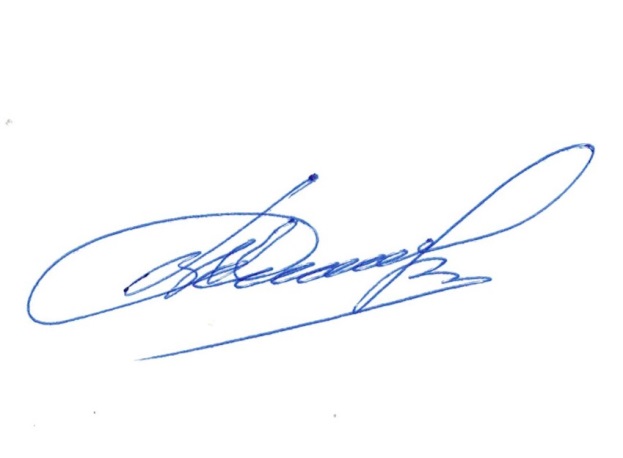 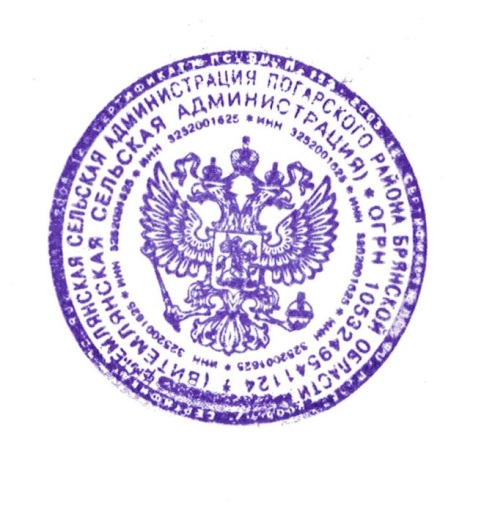 Глава Витемлянскогосельского поселения                                                                           В.А. Клочков                                                                                                     Утверждено                                                                                     Постановлением Витемлянской сельской                                                                                        администрации от 27.12.2018 года  № 70ПОЛОЖЕНИЕо мерах по обеспечению исполнения бюджета муниципального образования «Витемлянское сельское поселение                   Погарского района Брянской области»I. Общие положения1. Настоящее Положение устанавливает меры по обеспечению исполнения Решения о бюджете муниципального образования «Витемлянское сельское поселение Погарского района Брянской области» на текущий финансовый год (текущий финансовый год и плановый период) (далее - решение о бюджете поселения).2. Главным администраторам доходов бюджета поселения, главным администраторам источников финансирования дефицита бюджета поселения:а) принять меры по обеспечению поступления администрируемых налогов, сборов и других обязательных платежей, а также сокращению задолженности по их уплате и осуществлению мероприятий, препятствующих ее возникновению;б) организовать работу с плательщиками по правильному заполнению расчетных документов;в) представлять в сельскую администрацию сведения для составления и ведения кассового плана (прогноз поступлений доходов бюджета, прогноз кассовых поступлений и кассовых выплат по источникам внутреннего финансирования дефицита бюджета) в порядке и сроки, установленные сельской администрацией;г) представлять не позднее 31 января текущего финансового года в сельскую администрацию нормативные правовые акты по администрированию доходов бюджета поселения;д) в случае изменения объема полномочий главных администраторов доходов бюджета и (или) состава администрируемых ими доходов, а также изменения принципов назначения и присвоения структуры кодов классификации доходов бюджетов, состава закрепленных за ними кодов классификации доходов бюджетов представлять в сельскую администрацию информацию об указанных изменениях в течение 2 недель со дня вступления в силу законодательных и иных нормативных правовых актов, в соответствии с которыми изменяются объем полномочий и (или) состав администрируемых доходов;е) обеспечить представление в Государственную информационную систему о государственных и муниципальных платежах (ГИС ГМП) информации, необходимой для уплаты денежных средств физическими и юридическими лицами за государственные и муниципальные услуги, а также иных платежей, являющихся источниками формирования доходов бюджетов бюджетной системы Российской Федерации, в соответствии с порядком, установленным Федеральном законом от 27 июля 2010 года № 210-ФЗ «Об организации предоставления государственных и муниципальных услуг»;3. Установить, что исполнение бюджета поселения осуществляется в соответствии со сводной бюджетной росписью бюджета поселения и кассовым планом. Составление и ведение сводной бюджетной росписи и кассового плана осуществляются в соответствии с порядками, установленными сельской администрацией.4. Главным распорядителям средств бюджета поселения:а) при планировании соответствующих выплат из бюджета поселения обеспечить эффективное использование средств бюджета поселения в течение текущего года в соответствии с кассовым планом;5. При исполнении бюджета поселения главным распорядителям и получателям средств бюджета поселения обеспечить:а) целевое направление субсидий, субвенций, иных межбюджетных трансфертов, имеющих целевое назначение, в соответствии с правилами, порядками их предоставления и соглашениями, заключенными с районными органами исполнительной власти, с соблюдением условий, установленных при их предоставлении;б) достижение установленных значений показателей результативности использования средств бюджета в соответствии со статьей 34 Бюджетного кодекса Российской Федерации и принимаемыми нормативными правовыми актами регионального и местного уровня;в) осуществление закупок товаров, работ, услуг для обеспечения государственных нужд в соответствии с требованиями статьи 72 Бюджетного кодекса Российской Федерации и Федерального закона от 5 апреля 2013 года № 44-ФЗ «О контрактной системе в сфере закупок товаров, работ, услуг для обеспечения государственных и муниципальных нужд».6. Не допускается принятие после 1 декабря текущего финансового года бюджетных обязательств, возникающих из муниципальных контрактов, предусматривающих условие об исполнении в текущем финансовом году денежного обязательства получателя средств бюджета поселения по выплате авансовых платежей, оплате выполненных работ (оказанных услуг), срок исполнения которого превышает один месяц.7. Установить, что получатели средств бюджета поселения при заключении договоров (государственных контрактов) о поставке товаров, выполнении работ и оказании услуг в пределах доведенных им в установленном порядке соответствующих лимитов бюджетных обязательств на текущий финансовый год вправе предусматривать авансовые платежи с учетом принятых и неисполненных обязательств в предшествующих периодах: в размере до 100 процентов суммы договора (муниципального контракта), но не более лимитов бюджетных обязательств, доведенных на соответствующий финансовый год по соответствующему коду бюджетной классификации Российской Федерации, - по договорам (муниципальным  контрактам) об оказании услуг связи, услуг банка, связанных с исполнением публичных нормативных обязательств и предоставлением иных социальных выплат, о подписке на печатные издания и об их приобретении, обучении в учебных заведениях Российской Федерации, обучении на курсах повышения квалификации, профессиональном обучении, участии в семинарах, конференциях, конкурсах, за проживание в гостиницах, о приобретении авиа- и железнодорожных билетов, билетов для проезда городским и пригородным транспортом, путевок на оздоровление и санаторно-курортное лечение, по договорам (муниципальным контрактам) на проведение культурно-массовых, спортивных мероприятий, мероприятий с детьми и молодежью, по договорам обязательного страхования, по договорам (муниципальным контрактам) на организацию и проведение форумов и выставок, по договорам (муниципальным контрактам) о проведении государственной экспертизы проектной документации и результатов инженерных изысканий, о проведении судебной экспертизы, о проведении экологической экспертизы, по договорам (муниципальным контрактам) аренды нежилых помещений, по договорам (муниципальным контрактам) на оказание услуг по размещению и поддержке ресурсов в сети Интернет (услугам веб-хостинга);в размере, не превышающем 70 процентов суммы договора (муниципального контракта), но не более лимитов бюджетных обязательств, доведенных на соответствующий финансовый год по соответствующему коду бюджетной классификации Российской Федерации, - по договорам (муниципальным контрактам) о поставке электроэнергии, если иное не установлено законодательством Российской Федерации, Брянской области и Витемлянского сельского поселения;в размере, не превышающем 30 процентов суммы договора (муниципального контракта), но не более лимитов бюджетных обязательств, доведенных на соответствующий финансовый год по соответствующему коду бюджетной классификации Российской Федерации, - по остальным договорам (муниципальным контрактам) о поставке товаров, выполнении работ и оказании услуг, если иное не установлено законодательством Российской Федерации, Брянской области и Витемлянского сельского поселения.8. Органам исполнительной власти Витемлянского сельского поселения не допускать образования просроченной кредиторской задолженности по заключенным договорам (муниципальным контрактам).9. Суммы дебиторской задолженности прошлых лет, поступающие на лицевой счет получателя бюджетных средств, перечисляются получателем на счет Управления Федерального казначейства по Брянской области, открытый на балансовом счете № 40101 «Доходы, распределяемые органами Федерального казначейства между бюджетами бюджетной системы Российской Федерации» не позднее 5 рабочих дней со дня отражения соответствующих сумм на лицевом счете получателя бюджетных средств, с указанием кода классификации доходов бюджетов Российской Федерации: (код администратора) 1 13 02995 10 0000 130 «Прочие доходы от компенсации затрат бюджетов сельских поселений». 10. Органам местного самоуправления сельского поселения представлять нормативный правовой акт о бюджете поселения в финансовое управление администрации Погарского до 1 февраля текущего финансового года. Одновременно вместе с нормативным правовым актом о местном бюджете следует представить пояснительную записку к нему, нормативные правовые акты органов местного самоуправления по земельному налогу, налогу на имущество физических лиц, информацию о выпадающих доходах местного бюджета в связи с предоставлением налоговых льгот в разрезе категорий налогоплательщиков и видов налогов, информацию об объеме муниципального дорожного фонда.11. Органам местного самоуправления:а) осуществлять эффективное управление системой муниципальных финансов, обеспечивающее полноту реализации возложенных полномочий, бесперебойное функционирование жизненно важных отраслей муниципального хозяйства, недопущение просроченной кредиторской задолженности по выплате заработной платы и другим расходным обязательствам муниципального образования;б) при прогнозируемом не допоступлении доходов и источников финансирования дефицита довести главным распорядителям бюджетных средств сокращенные лимиты бюджетных обязательств на текущий финансовый год; в) представлять в финансовое управление администрации Погарского района отчеты об исполнении местного бюджета и иную бюджетную отчетность, установленную федеральными органами государственной власти, в порядке, установленном финансовым управлением;г) ежеквартально, в срок до 16 числа месяца, следующего за отчетным кварталом, представлять в финансовое управление информацию об объеме муниципального дорожного фонда по форме, доведенной финансовым управлением.12. Главным распорядителям ежеквартально, в срок до 20 числа месяца, следующего за отчетным кварталом, представлять в финансовое управление сведения о численности муниципальных гражданских служащих поселения с указанием фактических затрат на их денежное содержание. Сведения представляются по форме, доведенной финансовым управлением.13. Витемлянской сельской администрации: ежеквартально, не позднее 15 числа второго месяца квартала, следующего за отчетным, представлять в администрацию Погарского района для официального опубликования сведения о ходе исполнения бюджета, а также обобщенные сведения о численности муниципальных гражданских служащих поселения с указанием фактических затрат на их денежное содержание.